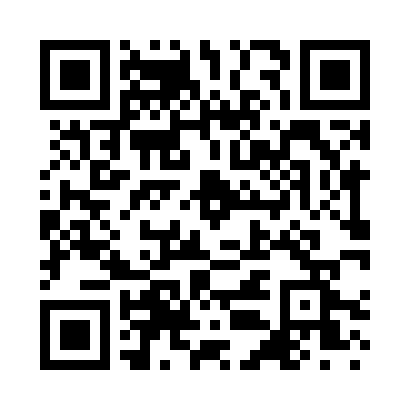 Prayer times for Soontaga, EstoniaWed 1 May 2024 - Fri 31 May 2024High Latitude Method: Angle Based RulePrayer Calculation Method: Muslim World LeagueAsar Calculation Method: HanafiPrayer times provided by https://www.salahtimes.comDateDayFajrSunriseDhuhrAsrMaghribIsha1Wed2:535:221:136:289:0411:252Thu2:525:201:136:299:0711:263Fri2:515:171:136:309:0911:274Sat2:505:151:126:329:1111:285Sun2:495:131:126:339:1311:296Mon2:485:101:126:349:1511:307Tue2:475:081:126:359:1811:318Wed2:465:061:126:379:2011:329Thu2:455:031:126:389:2211:3310Fri2:445:011:126:399:2411:3411Sat2:434:591:126:409:2611:3512Sun2:424:571:126:429:2811:3513Mon2:414:551:126:439:3111:3614Tue2:404:521:126:449:3311:3715Wed2:404:501:126:459:3511:3816Thu2:394:481:126:469:3711:3917Fri2:384:461:126:479:3911:4018Sat2:374:441:126:489:4111:4119Sun2:374:421:126:509:4311:4220Mon2:364:411:126:519:4511:4321Tue2:354:391:126:529:4711:4322Wed2:354:371:126:539:4911:4423Thu2:344:351:126:549:5011:4524Fri2:334:341:136:559:5211:4625Sat2:334:321:136:569:5411:4726Sun2:324:301:136:579:5611:4827Mon2:324:291:136:589:5811:4928Tue2:314:271:136:599:5911:4929Wed2:314:261:136:5910:0111:5030Thu2:304:251:137:0010:0311:5131Fri2:304:231:137:0110:0411:52